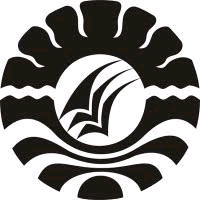 HASIL PENELITIANPENGARUH STRATEGI PEMBELAJARAN INKUIRI TERHADAP HASIL BELAJAR SISWA PADA MATA PELAJARAN IPA SISWA SDN MONGISIDI II KECAMATAN MAKASSAR KOTA MAKASSARSRI ASTUTI PUJI LESTARIPROGRAM STUDI PENDIDIKAN GURU SEKOLAH DASARFAKULTAS ILMU PENDIDIKANUNIVERSITAS NEGERI MAKASSAR2017PENGARUH STRATEGI PEMBELAJARAN INKUIRI TERHADAP HASIL BELAJAR PADA MATA PELAJARAN IPA SISWA SDN MONGISIDI II KECAMATAN MAKASSAR KOTA MAKASSARHASIL PENELITIANDiajukan untuk Memenuhi Sebagian Persyaratan Guna Memperoleh Gelar Sarjana Pendidikan pada Program Studi Pendidikan Guru Sekolah Dasar Strata Satu Fakultas Ilmu Pendidikan Universitas Negeri MakassarOleh SRI ASTUTI PUJI LESTARINIM. 1347442030PROGRAM STUDI PENDIDIKAN GURU SEKOLAH DASARFAKULTAS ILMU PENDIDIKANUNIVERSITAS NEGERI MAKASSAR2017PERNYATAAN KEASLIAN SKRIPSISaya yang bertanda tangan dibawah ini :Nama		: Sri Astuti Puji LestariNim			: 134 744 2030Jurusan/Prodi	:Pendidikan Guru Sekolah Dasar S1Judul skripsi	:Pengaruh Strategi Pembelajaran Inkuiri Terhadap Hasil Belajar Pada Mata Pelajaran IPA Siswa SDN Mongisidi II Kecamatan Makassar Kota Makassar.Menyatakan dengan sebenarnya bahwa skripsi yang saya tulis ini benar merupakan hasil karya saya sendiri dan bukan merupakan pengambilan tulisan atau pikiran orang lain yang saya akui sebagai hasil tulisan atau pikiran sendiri.Apabila dikemudian hari terbukti atau dapat dibuktikan bahwa skripsi ini hasil jiplakan, maka saya bersedia menerima sanksi atas perbuatan tersebut dengan ketentuan yang berlaku.Makassar, 7 Agustus 2017Yang Membuat PernyataanSRI ASTUTI PUJI LESTARIMOTO“Kekuatan Tidak Datang Dari Kemampuan Fisikal,Tetapi ianya Datang dari Semangat Yang Tidak Pernah Mengalah”(Mahatma Gandhi)“Pendidikan merupakan senjata paling ampuh yang bisa kamu gunakan untuk merubah dunia“(Sri Astuti Puji Lestari)Dengan Segala Kerendahan Hati Kuperuntukkan Karya ini kepada: Ayah Drs. Lahida, Ibu Sari, dan Saudara-saudaraku, yang senantiasa memberikan semangat serta dukungan dalam setiap doanya  demi keberhasilan penulis. Semoga Allah SWT memberikan rahmat serta karunia-Nya.ABSTRAKSRI ASTUTI PUJI LESTARI,  2017. Pengaruh Strategi Pembelajaran Inkuiri Terhadap Hasil Belajar Pada Mata Pelajaran IPA Siswa SDN Mongisidi II Kecamatan Makassar Kota Makassar. Skripsi. Dibimbing olehNurhaedah, S.Pd.,M.Pd. dan  dan Dr.Suarlin.S.Pd.,M.Si. Pendidikan Guru Sekolah Dasar Fakultas Ilmu Pendidikan Universitas Negeri Makassar.Penelitian ini bertujuan untuk mengetahui pengaruh strategi pembelajaran inkuiri terhadap hasil belajar pada mata pelajaran IPA siswa SDN Mongisidi II Kecamatan Makassar Kota Makassar tahun ajaran 2016/2017. Pendekatan penelitian yang digunakan yaitu pendekatan kuantitatif dengan jenis penelitian Quasi Experimental. Sampel penelitian dipilih secara purposive dengan memilih satu kelas eksperimen yaitu kelas VB dengan jumlah 39 siswa dengan sampel yang hadir dalam penelitian yaitu 37 siswa dan satu kelas kontrol yaitu VA dengan jumlah 37 siswa dengan sampel yang hadir dalam penelitian yaitu 25 siswa. Teknik pengumpulan data yang digunakan dalam penelitian ini adalah uji Mann Whitney. Hasil penelitian menunjukkan bahwa pengaruh strategi pembelajaran inkuiri terhadap hasil belajar siswa berhasil, hal tersebut dibuktikan dengan (nilai Asymp sig (2-tailed) < 0,05). Adanya perbedaan belajar kelas eksperimen dan kelas kontrol pada tes akhir (posttest) berada pada kategori sangat memuaskan dan terdapat perbedaan (nilai Symp Sig. (2-tailed<0,05). Adanya perbedaan hasil belajar siswa kelas eksperimen dan kelas kontrol pada tes akhir (posttest) menunjukkan bahwa ada pengaruh strategi pembelajaran inkuiri terhadap Hasil belajar pada mata pelajaran IPA siswa SDN Mongisidi II Kcamatan Makassar Kota Makassar.ABSTRACTSRI ASTUTI PUJI LESTARI, 2017. Influence of learning strategies inkuiri against the results of the study in science subjects student SDN Mongisidi II Kecamata Makassar Kota Makassar. Thesis. Guided by Nurhaedah,S.Pd.,M.Pd and Dr.Suarlin,S.Pd.,Msi. Primary School Teacher Education Faculty Of Education University Of Makassar.This research aims to know the influence of lerning strategies inkuiri against the result of the study on subjects the student Science Of SDN Mongisidi II Kecamatan Makassar Kota Makassar 2016/2017. The research approach used a quantitative approach with this type of research is Quasi experiment. The sample chosen by purposive research by choosing a class VB experiments with the number 0f 39 students with samples that are present in the 37 studentsand one of the control class that is VB with number of 39 students with samples that are present in the study is 37 students with samples that are present in the study that is 25 student. Data collection techniques used in this research was Mann Whitney test. The results showed that the influence of learning strategies inkuiri against the result of the successful student learning. This is evidenced by the (the value of Asymp sig (2-tailed) <0,05). Learning outcome differences on the subjects Natursl Science students SDN Mongisidi II Kecamatan Makassar Kota MakassarPRAKATAPuji dan syukur penulis panjatkan kehadirat Allah SWT atas limpahan rahmat dan hidayat dan kasih sayang-Nya, sehingga skripsi yang berjudul Pengaruh Strategi Pembelajaran Terhadap Kemampuan Berpikir Kritis Pada mata Pelajaran IPA Siswa SDN Mongisidi II Kecamatan Makassar Kota Makassar dapat diselesaikan sesuai dengan waktu yang direncanakan. Salawat dan salam tetap tercurahkan kepada junjungan Nabi Muhammad SAW sebagai Rahmatan lil alamin.Penulis skripsi ini merupakan salah satu syarat untuk menyelesaikan studi dan mendapat gelar Sarjana Pendidikan (S.Pd.) pada Program Studi Pendidikan Guru Sekolah Dasar Fakultas Ilmu Pendidikan Universitas Negeri Makassar. Penulis menyadari bahwa dalam proses penulisan skripsi ini banyak mengalami kendala namun berkat bantuan, bimbingan kerjasama dari berbagai pihak dan berkah dari Allah SWT sehingga kendala-kendala yang dihadapi tersebut dapat diatasi. Untuk itu penulis menyampaikan ucapan terima kasih dan penghargaan kepada Ayahanda Drs. Lahida dan Ibundaku Sari serta Pembimbing Nurhaedah,S.Pd.,M.Pd dan Dr.Suarlin,S.Pd.,M.Si yang telah sabar, tekun, tulus dan ikhlas meluangkan waktu tenaga dan pikiran untuk memberikan bimbingan motivasi, arahan, dan saran-saran yang berharga kepada penulis selama menyusun skripsi.Pada kesempatan ini penulis juga menyampaikan ucapan terima kasih kepada:Prof. Dr. H. Husain Syam M.PT selaku Rektor Universitas Negeri Makassar yang telah memberi peluang mengikuti proses perkuliahan pada Program Studi Pendidikan Guru Sekolah Dasar Fakultas Ilmu Pendidikan Fakultas Ilmu Pendidikan Universitas Negeri Makassar.Dr. Abdullah Sinring, M.Pd. sebagai Dekan FIP UNM; Dr. Abdul Saman,M.Si. Kons. sebagai PD I; Drs. Muslimin, M.Ed. sebagai PD II; dan Dr. Pattaufi, M.Si. sebagai PD III FIP UNM, yang telah memberikan pelayanan akademik administrasi dan kemahasiswaan selama proses pendidikan dan penyelesaian studi.Ahmad Syawaluddin, S.Kom., M.Pd. dan Muhammad Irfan S.Pd, M.Pd masing-masing selaku Ketua dan Sekretaris Prodi PGSD yang telah mengizinkan memberikan kesempatan kepada penulis untuk melaksanakan penelitian dan menyiapkan sarana dan prasarana yang dibutuhkan selama menempuh pendidikan Program Studi PGSD FIP UNM.Dosen dan segenap staf UPP PGSD Makassar FIP UNM.Abdi Andriany, S.Pd. dan Arham indrawati, S.Pd. masing-masing selaku kepala sekolah dan guru kelas V SDN Mongisidi II yang telah banyak membantu kelancaran dalam pelaksanaan penelitian.Ayahanda Drs. Lahida dan Ibunda Sari serta Kaka ku tersayang Alm. Muh Rizal, Muh Ridwan Dan Adikku Tersayang Annisa Nurul magfira yang selalu mendukung dalam doa dan memberiku semangat serta dorongan sehingga penulis menyelesaikan skripsi ini.Rekan mahasiswa UPP PGSD Makassar angkatan 2013 khsusnya kelas BC 2.3 yang tak bisa disebutkan namanya satu per satu Kakak-kakak Racana Andi Pangeran Pettarani dan Emmy Saelan.Amri Amal S.Pd.,M.Pd atas kesediannya memvalidasi instrument penelitian penulis, terimakasih untuk segala arahan dan bimbingannya.Semua pihak yang tidak dapat kusebutkan satu per satu yang telah membantu penyelesaian skripsi ini.Semoga semua kebaikan yang telah diberikan oleh Bapak dan Ibu serta semua pihak yang telah membantu dalam skripsi ini, penulis mendoakan semoga mendapat balasan yang berlipat ganda dan menjadi amal sholeh di hadapan Allah SWT. Sebagai ungkapan maaf, penulis berharap kepada Bapak dan Ibu untuk memaafkan segala kekhilafan selama mengikuti ppendidikan maupun dalam bimbingan skripsi ini.Terakhir penulis menyadari bahwa skripsi ini masih banyak memiliki kekirangan sehingga dengan segala kerendahan hati penulis mengharapkan saran dan kritik yang bersifat membangun demi kesempurnaan skripsi ini. Semoga skripsi ini dapat bermanfaat bagi kita semua. Amin. 							Makassar, 7 Agustus 2017							Penulis 